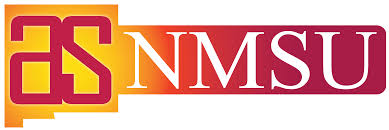 Reimbursement Intake Sheet                                                              Date _______________General information:Reimbursements will be made to NMSU students and/or NMSU student organizations onlyStudent club/agency accounts may be reimbursedFoundation indexes for the exclusive use of the Student Organization may be reimbursedStudent Organizations indexes may be reimbursed only if the index is utilized exclusively by such Student OrganizationIf a departmental index was used or if a P-Card was used to pay for the costs, the reimbursement cannot be processed CHECKLISTDocuments/Information Required for ReimbursementGeneral travel receipt requirements:DO NOT LEAVE YOUR RECEIPTS WITH ANYONE! PLEASE RETAIN YOUR ORIGINAL RECEIPTS!If any senator or council member request receipts, please provide copiesPurchaser’s name must appear on the receipt(s) except for taxi, shuttle, inner-city transportation, parking, and fuel receiptsPurchaser’s name must be listed on the senate bill or council appropriationONLY costs incurred by the traveler are reimbursableWe cannot reimburse costs incurred by a third party, such as a parent, spouse, friend, etc. Receipt must be itemized to show a detail of chargesReceipt should have a zero balance with method of payment included, i.e., cash or last four digits of the card used except for taxi, shuttle, inner-city transportation, parking, and fuel receiptsYou must prove credit/debit card ownership if paid with a card by providing a copy of the card with all but the last four digits coveredIf the receipt does not show a card number, a card/bank statement with the charges posted may be requiredYour name must appear on the bank statementConfidential information on the statement should be coveredWhat is the purpose of the travel?Provide a valid business purposeProvide a copy of an event posting or flyer which includes information regarding the eventProof of attendance is required, e.g., badge, certificate of attendance, program or agenda issued at the event with names, etc.An invitation or acceptance letter does not suffice as proof of attendance  When you are going on the trip?Event datesExact departure date and timeExact return date and timeYou may only travel one day prior and one day after the event datesSome exceptions apply for overseas travelWhere you are going?How many people are going?ASNMSU will not pay for Advisor travel costs.LodgingHow many hotel rooms you will needPlan on four per roomMen and women CANNOT room togetherIndicate if parking or other eligible fees will be charged to the roomUpon check out, ensure an itemized, paid receipt is obtainedConfirmations or booking receipts are not valid receipts You must obtain a confirmation of your stay for Airbnb or similar bookings, as well as meet all of the receipt requirementsAdhere to the general travel receipt requirementsTransportationIf by plane:Remember to ask for mileage to and from the airportOnly one round trip per vehicle will be paid forIf you are not being picked up and dropped off ask for parking moneyAdditional charges such as early bird charges and seat selection charges are not eligible for reimbursementAlways provide a flight itinerary, even if you are not seeking flight reimbursementConfirmations or booking documents are not valid receipts Must prove that a NMSU credit card (PCard) was not usedAdhere to all additional general travel receipt requirements If by rental vehicle:Rental may not have any additional optional charges such as damage or liability waiver, supplementary coverage, etc.Must adhere to all additional travel receipt requirements indicated at the beginning of this checklistAlso ask for gas money for the rental; fuel receipts must be retainedIf you use a personal vehicle, your mileage traveled will be multiplied by an IRS rate of 58¢ as of Jan. 1, 2019Attach miles traveled from a driving direction websiteOnce you get there, will you need a bus, taxi or shuttle-if so ask for money to cover the costsObtain receiptsThese receipts do not need to show travelers nameMethod of payment is requiredMust be itemized with services rendered as much as possibleRegistrationConfirmations are not valid receipts Registration receipt must detail what the registration payment covers, i.e. events to attend, training, classes, food, lodging, etc.Must prove that a NMSU credit card (PCard) was not usedAdhere to all additional general travel receipt requirements Foreign TravelFor Foreign travel outside of the United StatesBring exchange rates by day for each receipt using a valid exchange website for receipts not in U.S. DollarsYou may provide bank or card statements with the actual US dollars charged to your accountProvide copies of your international travel forms required by NMSUSupplies needed during travelMust be purchased during the travel Please show that it is something related to the valid business purposeReceipt must itemize the followingWhat kindHow manyHow much eachTotalPayment methodSales tax is not eligible for reimbursement when purchasing itemsSupplies must be less than $1,000 per item or less than $3,000 in totalStudent information for individual reimbursement:(Complete this portion if requesting individual reimbursements)Name must be listed on the senate bill or appropriationSenate bill number or name of organization appropriation _______________________________________________________________Name as it appears on the NMSU database ___________________________________Aggie ID _______________________________________Email Address: ________________________________	Telephone Number: __________________________Mailing address ___________________________________________________________________________Did you work for NMSU during the time of travel? (yes or no) ______Departure date and exact time: ____________________ Return date and exact time:____________________Have you or will you be reimbursed for any portion of this trip by a department other than ASNMSU or your respective college council? (yes or no) ______If yes, and you have already submitted the paperwork, please provide the following:Amount already submittedWhat items were submittedIndexes used Contact of preparerIf yes, and no paperwork has yet been submitted, it is recommended to provide the department contact information to the Comptroller to be able to complete combined reimbursement paperworkStudent Organization (SO) information for group reimbursement: (Complete this portion if requesting a reimbursement to the Student Organization. The Student Organization must have an Aggie ID and a Tax Identification number!)Student Organization must be listed on the senate bill or appropriationSenate bill number or name of organization appropriation ____________________________________SO must be chartered with Campus ActivitiesSO name as it appears on chartering documents ____________________________________Aggie ID (Vendor ID) ____________________If you don’t know the Student Organization Aggie ID, we can look it upIf you don’t have an Aggie ID, a New Vendor Entity Request must be submitted by ASNMSU and the SO will be contacted by NMSU to provide additional informationMailing address (The check will be mailed to this address) ___________________________________________________________________________________________Departure date and exact time: ____________________ Return date and exact time:____________________